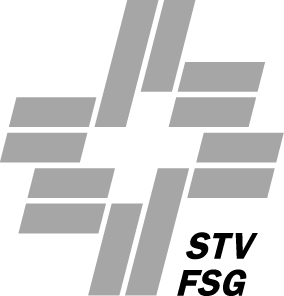 PROCES-VERBAL1. Bienvenue
xxx2. Procès-verbal xx/xxxx
Le procès-verbal du xx.xx.xxxx est approuvé et des remerciements sont exprimés à XXXXXX. 3. Informations générales xxx4. Informations du secteur 
xxx5. Divers / Prochaines dates 
xxxPour le procès-verbalFEDERATION SUISSE DE GYMNASTIQUEDivision de la formationAndrea Muster	Katja MusterCheffe du secteur	Procès-verbalMusterort, le XX.XX.XXXXAttn: xxx Cc.: xxxDivision / Secteur Séance Modèle   1/2015Date	xx.xx.xxxxLieu	Lieu modèleHoraire	xxhxx  – xxhxx DirectionPrésentsExcusésProcès-verbalAndrea MusterHeinz MusterManuela MusterPatrick MusterKatja MusterAffaires pendantesAffaires pendantesThèmeQuiDélaixxxxxxxx.xx.xxxxxxxxxxxx.xx.xxxx